ПРОЕКТ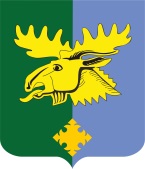 Совет депутатов муниципального образования«Важинское городское поселениеПодпорожского муниципального районаЛенинградской области»(третьего созыва)РЕШЕНИЕ      от     декабря 2017 года №   О бюджете муниципального образования«Важинское городское поселение Подпорожского муниципального района Ленинградской области» на 2018 год и плановый период 2019 и 2020 годов         Статья 1. Основные характеристики бюджета муниципального образования  «Важинское городское поселение Подпорожского муниципального района Ленинградской области» на 2018 год и плановый период 2019 и 2020 годов           1. Утвердить  основные характеристики бюджета муниципального образования «Важинское городское поселение Подпорожского муниципального района Ленинградской области» на 2018 год:       прогнозируемый общий объем доходов  бюджета муниципального образования «Важинское городское  поселение  Подпорожского муниципального района Ленинградской области» в сумме 29 749,7 тыс. руб.;        общий объем расходов бюджета муниципального образования «Важинское городское поселение Подпорожского муниципального района Ленинградской области» в сумме 30 742,3 тыс. руб.;         прогнозируемый дефицит бюджета муниципального образования «Важинское городское поселение Подпорожского муниципального района Ленинградской области» в сумме 992,6 тыс. руб.;  2. Утвердить основные характеристики бюджета муниципального образования «Важинское городское поселение Подпорожского муниципального района Ленинградской области» на 2019 год и на 2020 год:прогнозируемый общий объем доходов бюджета муниципального образования «Важинское городское поселение Подпорожского муниципального района Ленинградской области» на 2019 год  в сумме   25 326,0 тыс. руб.  и на 2020 год в сумме 25 599,7 тыс. руб.;общий объем расходов   бюджета муниципального образования «Важинское городское поселение Подпорожского муниципального района Ленинградской области» на 2019 год в сумме  26 326,0  тыс. руб., в том числе условно утвержденные расходы в сумме 563,1 тыс. руб., и на 2020 год в сумме 26 599,7 тыс. руб., в том числе условно утвержденные расходы в сумме 1146,6 тыс. руб.;прогнозируемый дефицит бюджета муниципального образования «Важинское городское поселение Подпорожского муниципального района Ленинградской области» на 2019 год  в сумме  1 000,0 тыс. руб. и на 2020 год в сумме  1 000,0  тыс. руб.             3. Утвердить источники внутреннего  финансирования дефицита бюджета муниципального образования  «Важинское городское поселение Подпорожского муниципального района Ленинградской области» на 2018 год и плановый период 2019 и 2020 годов согласно приложению 1.                  Статья 2. Доходы бюджета муниципального образования  «Важинское городское поселение Подпорожского муниципального района Ленинградской области»  на 2018 год  1.Утвердить в пределах общего объема доходов бюджета муниципального образования  «Важинское городское поселение Подпорожского муниципального района Ленинградской области», утвержденного статьей 1 настоящего  решения, прогнозируемые поступления доходов на 2018 год и на плановый период 2019 и 2020 годов согласно приложению 2.   2. Утвердить в пределах общего объема доходов бюджета муниципального образования «Важинское городское поселение Подпорожского муниципального района Ленинградской области», утвержденного статьей 1 настоящего решения безвозмездные поступления на  2018 год и на  плановый период 2019 и 2020 годы согласно приложению 3.         Статья 3. Главные администраторы доходов бюджета муниципального образования  «Важинское городское поселение Подпорожского муниципального района Ленинградской области» и главные администраторы источников внутреннего финансирования дефицита бюджета муниципального образования  «Важинское городское поселение Подпорожского муниципального района Ленинградской области»        1.Утвердить перечень и коды главных администраторов доходов бюджета муниципального образования  «Важинское городское поселение Подпорожского муниципального района Ленинградской области» и закрепляемые за ними  виды (подвиды) доходов бюджета согласно приложению 4.        2.Утвердить перечень главных администраторов источников  внутреннего финансирования дефицита бюджета муниципального образования  «Важинское городское поселение Подпорожского муниципального района Ленинградской области» согласно приложению 5.        Статья 4. Особенности администрирования доходов бюджета муниципального  образования  «Важинское городское поселение Подпорожского муниципального района Ленинградской области»  в 2018 году                        1.Установить, что задолженность по отмененным местным налогам и сборам зачисляется в бюджет муниципального образования «Важинское городское поселение Подпорожского муниципального района Ленинградской области».       Статья 5.   Бюджетные ассигнования бюджета муниципального  образования  «Важинское городское поселение Подпорожского муниципального района Ленинградской области» на 2018 год и плановый период 2019 и 2020 годов             1. Утвердить в пределах общего объема расходов, утвержденного статьей 1 настоящего решения: - распределение бюджетных ассигнований по целевым статьям (муниципальным программам и непрограммным направлениям деятельности), группам и подгруппам видов расходов классификации расходов бюджета, по разделам и подразделам классификации расходов бюджетов на 2018 год и на плановый период 2019 и 2020 годов согласно приложению 6; - распределение бюджетных ассигнований  по разделам, подразделам  классификации расходов бюджета на 2018 год и на плановый период 2019 и 2020 годов согласно приложению  7.      2. Утвердить  ведомственную структуру расходов бюджета муниципального  образования  «Важинское городское поселение Подпорожского муниципального района Ленинградской области» на 2018 год и на плановый период 2019 и 2020 годов согласно приложению 8.                  3. Установить, что порядке, установленном нормативно-правовыми актами  администрации муниципального образования «Важинское городское поселение Подпорожского муниципального района Ленинградской области»  предоставляются субсидии юридическим лицам (за исключением субсидий муниципальным учреждениям), индивидуальным предпринимателям, а так же физическим лицам – производителям товаров, работ и услуг и некоммерческим организациям, не  являющимися муниципальными учреждениями, в случаях, установленных настоящим решением, а именно:1) в целях реализации муниципальной программы «Содействие развитию малого и среднего предпринимательства на территории муниципального образования «Важинское городское поселение Подпорожского муниципального района Ленинградской области» на 2018-2020 годы»:-  возмещение затрат на развитие и поддержку малого и среднего предпринимательства на территории муниципального образования «Важинское городское поселение Подпорожского муниципального района Ленинградской области»;2) в рамках непрограммных расходов:- возмещение недополученных доходов и (или) возмещения затрат в связи с оказанием банных услуг населению на территории муниципального образования «Важинское городское поселение Подпорожского муниципального района Ленинградской области».            4. Утвердить объем бюджетных ассигнований дорожного фонда муниципального образования «Важинское городское поселение Подпорожского муниципального района Ленинградской области» в размере 2613,9 тыс. руб., на 2019 год – 1757,4 тыс. руб. и на  2020 год – 1758,9 тыс. руб.           5. Установить, что в соответствии с пунктом 8 статьи 217 Бюджетного кодекса Российской Федерации и статьи 29 решения Совета депутатов Важинское городское поселение от 06.10.2017г. № 28 «Об утверждении Положения о бюджетном процессе в муниципальном образовании «Важинское городское поселение Подпорожского муниципального района Ленинградской области» в новой редакции» в ходе исполнения бюджета МО «Важинское городское поселение»  вносятся изменения в сводную бюджетную роспись бюджета на 2018 год по следующим основаниям, связанным  с особенностями исполнения бюджета Важинского городского поселения и на плановый период 2019-2020 годов, без внесения изменений в  настоящее  решение:          в случаях образования, переименования, реорганизации, ликвидации органов местного самоуправления, перераспределения их полномочий в пределах общего объема средств, предусмотренных настоящим решением о бюджете на обеспечение их деятельности;       в случае перераспределения бюджетных ассигнований между разделами, подразделами, целевыми статьями классификации расходов бюджета в пределах общего объема бюджетных ассигнований, предусмотренных настоящим решением главному распорядителю бюджетных средств на предоставление бюджетным и автономным  учреждениям субсидий на финансовое обеспечение муниципального задания на оказание муниципальных услуг (выполнение работ);       в случае распределения средств целевых межбюджетных трансфертов (и их остатков) из  других видов бюджетов  (сверх утвержденных решением о бюджете безвозмездных поступлений) на осуществление отдельных целевых расходов на основании нормативных правовых актов Правительства Ленинградской области, а также заключенных соглашений;      в случаях перераспределения бюджетных ассигнований между главными распорядителями бюджетных средств бюджета Важинского городского поселения, разделами, подразделами, целевыми статьями, видами расходов классификации расходов бюджета в пределах общего объема средств, предусмотренных настоящим решением о бюджете для финансирования муниципальных программ Важинского городского поселения, после внесения изменений в муниципальные программы Важинского городского поселения.       при внесении Министерством финансов Российской Федерации изменений в Указания о порядке применения бюджетной классификации Российской Федерации в части отражения расходов по кодам разделов, подразделов, целевых статей, видов расходов.      в случаях перераспределения бюджетных ассигнований между разделами, подразделами, целевыми статьями и видами расходов классификации расходов бюджетов на сумму, необходимую для выполнения условий софинансирования, установленных для получения субсидий, предоставляемых бюджету Важинского городского поселения Подпорожского муниципального района Ленинградской области из областного бюджета, в пределах объема бюджетных ассигнований, предусмотренных главному распорядителю бюджетных средств бюджета Важинского городского поселения Подпорожского муниципального района Ленинградской области по соответствующей муниципальной программе.         в случаях перераспределения бюджетных ассигнований между разделами, подразделами, целевыми статьями и видами расходов классификации расходов бюджетов в случае создания (реорганизации) муниципального учреждения.         в случаях перераспределения бюджетных ассигнований между разделами, подразделами, целевыми статьями и видами расходов классификации расходов бюджетов в пределах общего объема бюджетных ассигнований, предусмотренных настоящим решением главному распорядителю бюджетных средств бюджета Важинского городского поселения Подпорожского муниципального района Ленинградской области на сумму, денежных взысканий (штрафов) за нарушение условий договоров (соглашений) о предоставлении субсидий бюджетам муниципальных образований Ленинградской области из областного бюджета, подлежащую возврату в областной бюджет;         в случаях перераспределения бюджетных ассигнований между разделами, подразделами, целевыми статьями и видами расходов классификации расходов бюджетов на сумму, необходимую для уплаты штрафов (в том числе административных), пеней (в том числе за несвоевременную уплату налогов и сборов), административных платежей, сборов на основании актов уполномоченных органов и должностных лиц по делам административных правонарушений в пределах общего объема бюджетных ассигнований, предусмотренных главному распорядителю бюджетных средств бюджета Важинского городского поселения Подпорожского муниципального района Ленинградской области в текущем году.          Статья 6. Особенности установления отдельных расходных обязательств и использования бюджетных ассигнований по обеспечению деятельности органов местного самоуправления и  муниципальных учреждений муниципального  образования  «Важинское городское поселение Подпорожского муниципального района Ленинградской области»           1. Установить, что для расчета должностных окладов работников муниципальных бюджетных учреждений и муниципальных казенных учреждений МО «Важинское городское поселение» за календарный месяц или за выполнение установленной нормы труда в порядке, установленном постановлением Администрации муниципального образования «Важинское городское поселение Подпорожского муниципального района Ленинградской области» от 26.09.2011г. № 146 «Об утверждении Положения о системе оплаты труда в муниципальных бюджетных учреждениях и муниципальных казенных учреждениях муниципального образования «Важинское городское поселение Подпорожского муниципального района Ленинградской области», с 1 января 2018 года применяется расчетная величина в размере 9 185,0 рублей.             2. Утвердить размер индексации ежемесячного денежного вознаграждения по муниципальным должностям, месячных должностных окладов муниципальных служащих, а также месячных должностных окладов работников, замещающих должности, не являющихся должностями муниципальной службы, в 1,04 раза с 01 января 2018 года.           3. Утвердить расходы на обеспечение деятельности администрации муниципального образования  «Важинское городское поселение Подпорожского муниципального района Ленинградской области»:             на 2018 год в сумме 6 182,8 тыс. руб.,на 2019 год в сумме  6 440,6 тыс. руб.,на 2020 год в сумме  6 709,7 тыс. руб.            Статья 7. Межбюджетные трансферты бюджетам муниципальных образований.           1. Утвердить иные межбюджетные трансферты из бюджета Важинского городского поселения бюджету Подпорожского муниципального района на осуществление полномочий контрольно-ревизионной комиссии Важинского городского поселения по осуществлению внешнего муниципального финансового контроля на 2018 год и на плановый период 2019 и 2020 годов согласно приложению 9           2. Утвердить порядок предоставления иных межбюджетных трансфертов из бюджета Важинского городского поселения бюджету Подпорожского муниципального района на осуществление полномочий контрольно-ревизионной комиссии Важинского городского поселения по осуществлению внешнего муниципального финансового контроля согласно приложению 10.            Статья 8. Муниципальные внутренние заимствования муниципального образования  «Важинское городское поселение Подпорожского муниципального района Ленинградской области». Установить верхний предел муниципального внутреннего долга муниципального образования «Важинское городское поселение Подпорожского муниципального района Ленинградской области»      на 2018 год в сумме  4 441,6 тыс. руб.,           на 2019 год в сумме  3586,6 тыс. руб.,           на 2020 год в сумме  2724,4 тыс. руб.2.  Установить верхний предел муниципального внутреннего долга муниципального образования «Важинское городское поселение Подпорожского муниципального района Ленинградской области» на 1 января 2019 года в сумме 3579,3 тыс. руб., на 1 января 2020 года в сумме 2724,4 тыс. руб., на 1 января 2021 года в сумме 1862,2 тыс. руб.3. Утвердить Программу муниципальных внутренних заимствований муниципального образования «Важинское городское поселение Подпорожского муниципального района Ленинградской области» на 2018 год согласно приложению 11.4. Утвердить Программу муниципальных внутренних заимствований муниципального образования «Подпорожский муниципальный район Ленинградской области» на  плановый период 2019  и 2020 годов согласно приложению 12.5. Установить предельный объем расходов на обслуживание муниципального долга муниципального образования «Важинское городское поселение Подпорожского муниципального района Ленинградской области» на 2018 год в сумме 25,2 тыс. руб., на 2019 год в сумме 16,5 тыс. руб., на 2020 год в сумме 7,9 тыс. руб.6. Предоставить право администрации муниципального образования «Важинское городское поселение Подпорожского муниципального района Ленинградской области» в 2018-2020 годах осуществлять заимствования в порядке, установленном бюджетным законодательством Российской Федерации, Ленинградской области и муниципального образования «Важинское городское поселение Подпорожского муниципального района Ленинградской области» и в соответствии с Программой муниципальных внутренних заимствований муниципального образования «Важинское городское поселение Подпорожского муниципального района Ленинградской области»  на 2018 год и Программой муниципальных  внутренних заимствований муниципального образования «Важинское городское поселение Подпорожского муниципального района Ленинградской области» на плановый период 2019 и 2020 годов  с учетом предельной величины муниципального долга  муниципального образования «Важинское городское поселение Подпорожского муниципального района Ленинградской области».7. Установить, что привлекаемые в 2018-2020 годах заемные средства, направляются на финансирование дефицита бюджета муниципального образования  «Важинское городское поселение Подпорожского муниципального района Ленинградской области», а также для погашения муниципального долга и временных кассовых разрывов, возникающих при исполнении бюджета муниципального образования муниципального образования «Важинское городское поселение Подпорожского муниципального района Ленинградской области».         Статья 9. Особенности исполнения бюджета муниципального образования  «Важинское городское поселение Подпорожского муниципального района Ленинградской области»           1. Доходы,  фактически полученные при исполнении бюджета сверх сумм, установленных пунктом 1 настоящего решения, направляются на уменьшение размера дефицита бюджета и выплаты, сокращающие долговые обязательства бюджета, без внесения изменений и дополнений в настоящее решение. При этом подготавливается  и утверждается дополнительная бюджетная роспись.               2. Нормативные и иные правовые акты органов местного самоуправления  Важинского городского поселения, влекущие дополнительные расходы за счет средств местного бюджета на 2018 год  и на плановый период 2019 и 2020 годов, а также сокращающие его доходную базу, реализуются и применяются только при наличии соответствующих источников дополнительных поступлений в местный бюджет или при сокращении расходов по конкретным статьям местного бюджета на 2018 год и на плановый период 2019 и 2020 годов, а также после внесения соответствующих изменений  в настоящее решение.            В случае если реализация правового акта частично (не в полной мере) обеспечена источниками финансирования в местном бюджете,  такой правовой акт реализуется и применяется в пределах средств, предусмотренных на эти цели в местном бюджете на 2018 год и на плановый период 2019 и 2020 годов.Глава муниципального образования                                           Ю.А. КощеевПриложения к бюджету размещены на официальном сайте администрации: http://важины.рф/dokumenty/byudzhet/byudzhet